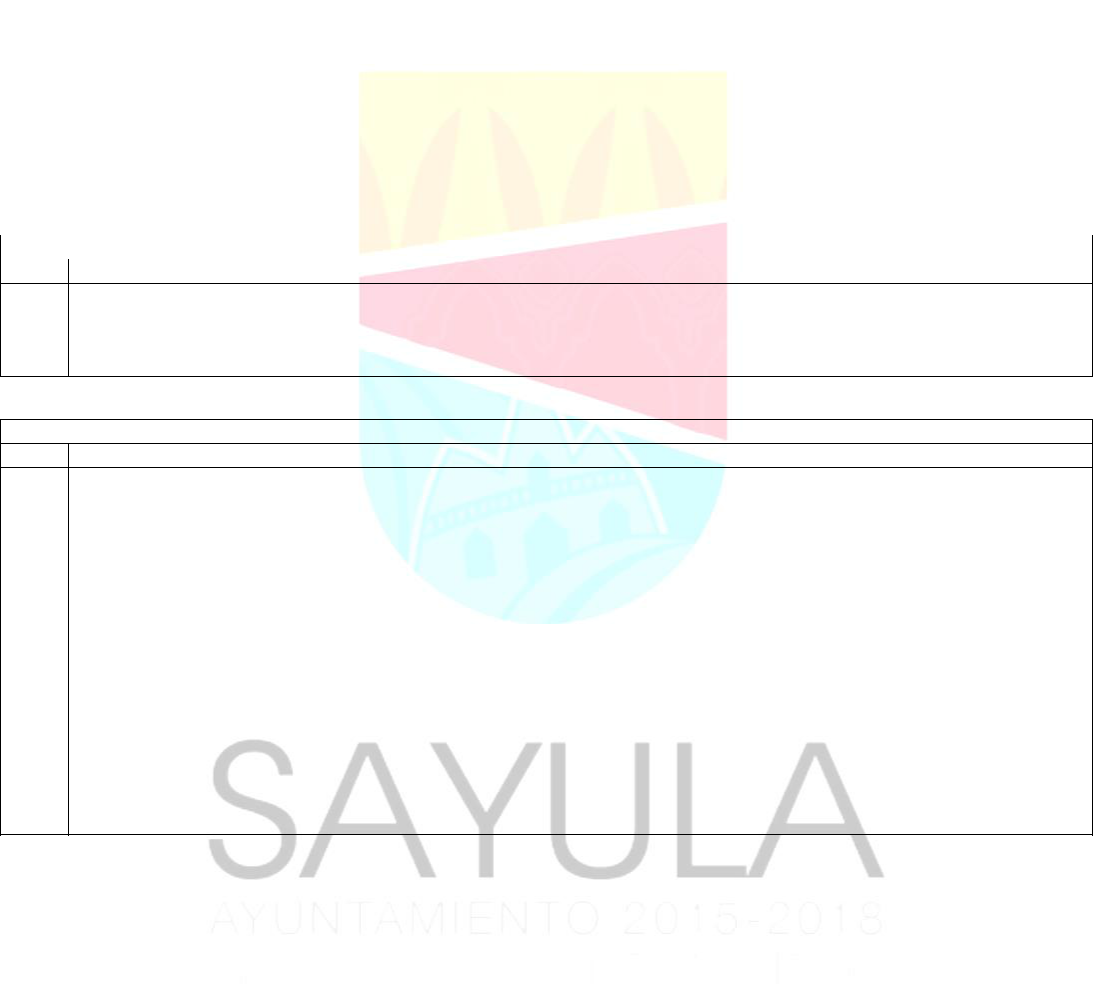 Nuestro objetivo principal es llevar un control de las compras que se realicen para una adecuada prestación de servicios a la ciudadanía del Municipio de Sayula, así como de las herramientas y recursos necesarias para que los empleados desempeñen su labor diaria, reduciendo el costo final en las adquisiciones, cuidando en todo momento el gasto público.OBJETIVO (S) ESPECIFICO (S)NO.	DESCRIPCION1Evaluar y seleccionar los proveedores, de esto depende la gran mayoría del ahorro en los recursos ya que considerando las diferentes opciones podemos identificar el que genere mejor gasto pero que sea de la mejor calidad posible.Minimizar el tiempo del pago a proveedores por parte de la Tesorería Municipal, ya que esto permite Establecer y mantener buenas relaciones con los proveedores.Evaluar las requisiciones de adquisiciones de cada departamento para determinar si es necesario adquirir un bien o contratar un servicio.Conseguir la máxima integración con otros departamentos, es decir que las direcciones tengan la confianza de solicitar sus materiales de manera anticipada y que sean pacientes ya que el proceso de compra en ocasiones lleva tiempo.Mantener un registro de datos eficiente, llevando un control actualizado de las compras de cada departamentoNO.1.12.13.14.15.1METAS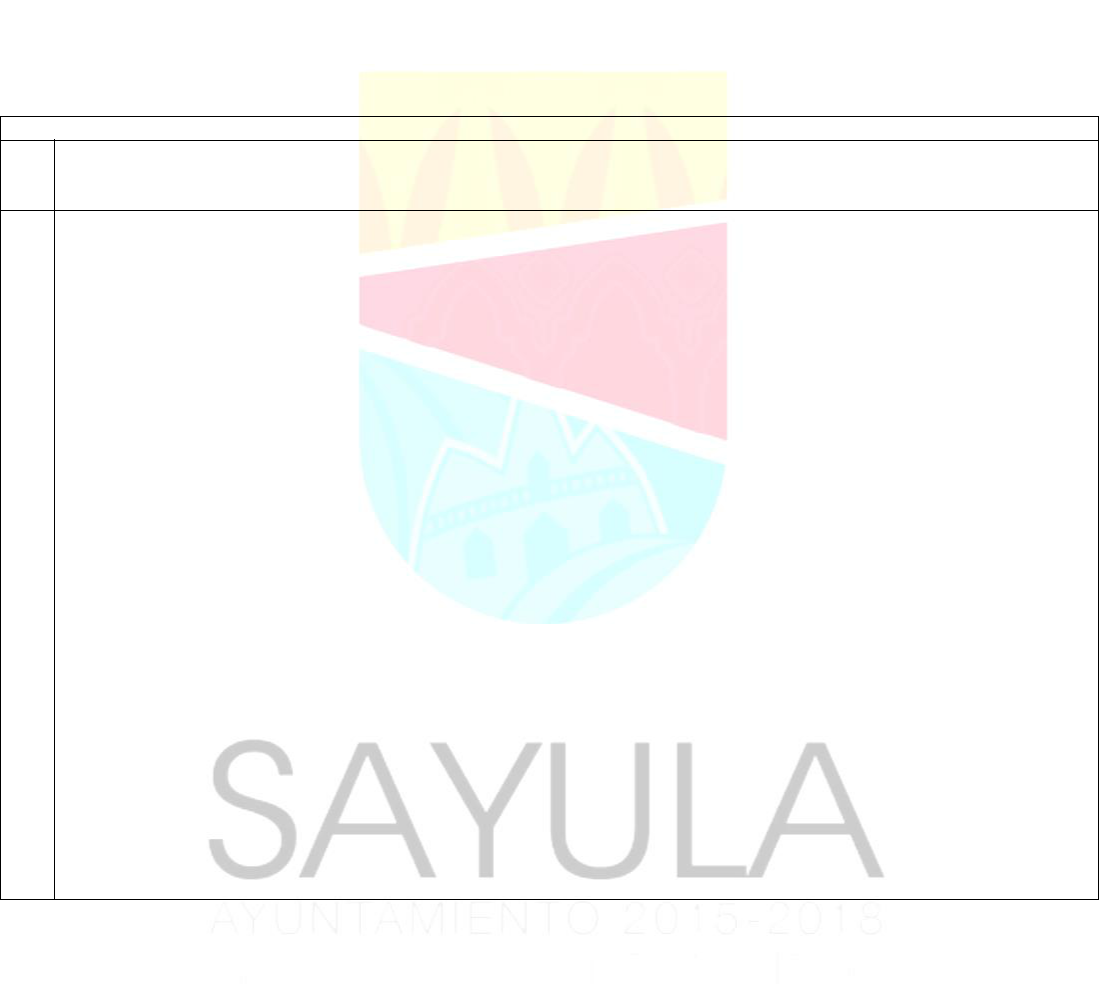 RESPONSABLE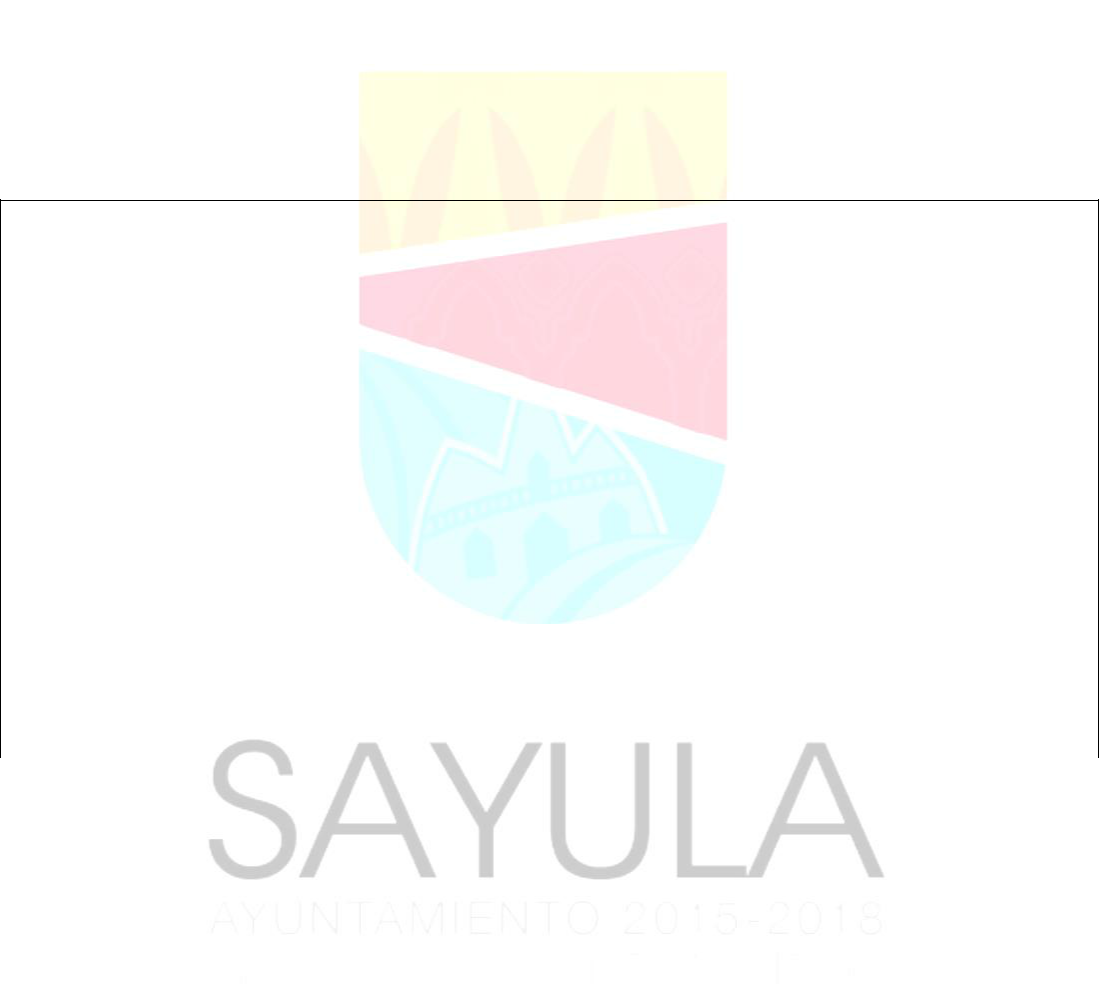 CALENDARIO DE ACTIVIDADESA T E N T A M E N T E“2020, AÑO DE LA ACCION PO EL CLIMA, DE LA ELIMINACION DE LA VIOLENCIA CONTRA LAS MUJERES Y SU IGUALDAD SALARIAL”CIUDAD SAYULA, JALISCO 20 DE AGOSTO DEL 2020C. LUIS FERNANDO RAMOS ALVARADOENCARGADO DE ADQUISIONESPROGRAMA OPERATIVO ANUAL, DIRECCION DEADQUISICIONES 2019OBJETIVO GENERALNO.DESCRIPCIONUNIDAD DE MEDIDAUNIDAD DE MEDIDAUNIDAD DE MEDIDADESCRIPCIONDESCRIPCIONDESCRIPCIONESTRATEGIAESTRATEGIAESTRATEGIAESTRATEGIAESTRATEGIACONCEPTOCONCEPTOCANTIDADCONCEPTOCONCEPTOANUALANUALLlevar el padrón de proveedoresLlevar el padrón de proveedoresLlevar el padrón de proveedoresLlevar el padrón de proveedoresLlevar el padrón de proveedoresParapoderpoderPadrónactualizadoactualizadorequerirrequerircotizacionescotizacionescotizacionescotizacionesencualquiercualquiermomento  quemomento  quemomento  quemomento  queserequiera.requiera.Estar  al  pendiente  de  que  losEstar  al  pendiente  de  que  losEstar  al  pendiente  de  que  losEstar  al  pendiente  de  que  losEstar  al  pendiente  de  que  losSeguirSeguircontandocontandocontandoPago a tiempo.proveedores reciban el pago porproveedores reciban el pago porproveedores reciban el pago porproveedores reciban el pago porproveedores reciban el pago porconelbeneficiobeneficiobeneficiosus servicios de manera rápida ysus servicios de manera rápida ysus servicios de manera rápida ysus servicios de manera rápida ysus servicios de manera rápida yde un buen preciode un buen preciode un buen preciode un buen preciode un buen preciooportunaoportunaporpartepartedeunproveedor.proveedor.proveedor.n e n t e.Hacer   una   evaluación   si   esHacer   una   evaluación   si   esHacer   una   evaluación   si   esHacer   una   evaluación   si   esHacer   una   evaluación   si   esConsiderarConsiderarConsiderarsiesEvaluación.n e n t e.necesarionecesarioadquirirunservicio,necesarianecesarianecesarialaabien o producto.bien o producto.bien o producto.compra.compra.r mP eCumplir con las requisiciones delCumplir con las requisiciones delCumplir con las requisiciones delCumplir con las requisiciones delCumplir con las requisiciones delRealizarRealizarlasAgilizarlasmaterialnecesarionecesarioenlasadquisicionesadquisicionesadquisicionesadquisicioneslocompras.diferentesdiferentesdirecciones;direcciones;másrápidorápidoconcientizar  a  losconcientizar  a  losconcientizar  a  losencargadosencargadosposible.posible.quealgunasalgunasadquisicionesadquisicionespueden tardar más de lo previsto.pueden tardar más de lo previsto.pueden tardar más de lo previsto.pueden tardar más de lo previsto.pueden tardar más de lo previsto.Registrar las compras realizadasRegistrar las compras realizadasRegistrar las compras realizadasRegistrar las compras realizadasRegistrar las compras realizadasEvitarEvitarrealizarrealizarRegistrodepor departamento actualizado.por departamento actualizado.por departamento actualizado.por departamento actualizado.por departamento actualizado.gastosgastoscompras.innecesarios.innecesarios.innecesarios.innecesarios.ADQUISICIONESDESCRIPCIONCRONOGRAMACRONOGRAMACRONOGRAMACRONOGRAMANO.DE LANO.DE LAENEFEBMARABRMAYJUNJULAGOSEPTOCTNOVDICACTIVIDADENEFEBMARABRMAYJUNJULAGOSEPTOCTNOVDIC1Registro deXXXXXXXXXXXX1proveedoresXXXXXXXXXXXXproveedoresRealizar pagos2a proveedoresXXXXXXXXXXXXa tiempoEvaluar la3necesidad deXXXXXXXXXXXXcompraRealizar4adquisicionesXXXXXXXXXXXX4másXXXXXXXXXXXXmásrápidamenteLlevar registro5de comprasXXXXXXXXXXXX5porXXXXXXXXXXXXpordepartamento